Land Tenure – Lot 316 (Eigg Mountain Settlement History)The Land Grants Map refers this area to Plan B-11-1 (1912) where this lot is attributed to Thomas Fennel.  However, Thomas Fennel died in 1830.  A Deed in 1817 has Thomas transferring the land to John Fennell, described as follows:…beginning at lands owned by John Tobin…thence running north 8° West 100 rods…thence east by lands drawn by Martin Elworth 320 rods…thence south 8° east by lands drawn by Michael Tobin 100 rods…thence west by lands drawn by John Tobin to the place beginning…containing 200 acres.John Fennel died in 1828.The land is mostly a gully with hardwood on the level portion.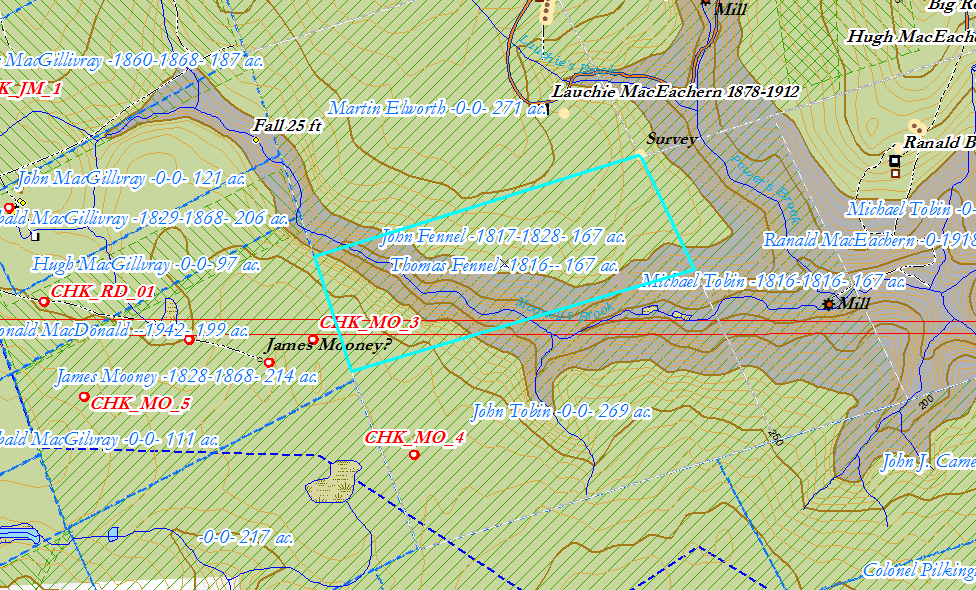 